SRI BALAJI VIDYAPEETH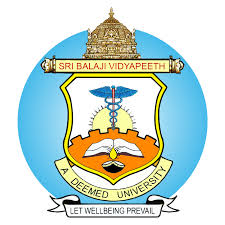 (Deemed University)Accredited by NAAC with ‘A’ GradePillaiyarkuppam, Puducherry – 607 402No Objection Certificate format(To be submitted by PG student)I have no objection for publishing my dissertation as paper/s by Sri Balaji Vidyapeeth.I also agree to be the first author of my paper.I undertake and confirm that I have not published/will not publish my papers from my dissertation, without the approval of my Head of Department / Institute Head.Title of Dissertation:Year of Dissertation submission:Name and Signature of PG studentPlace:Date: